CURRICULUM VITAE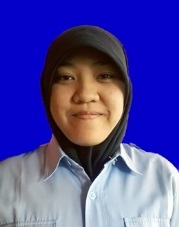 PEERSONAL DATENama Lengkap 		: Irena Nur Fajar Tempat dan Tgl Lahir	: Sukabumi, 30 April 1996 Alamat			: Perum. Citra Raya Graha Gardenia 2  Jl. Garden 6 XP 03 No. 28Jenis Kelamin		: PerempuanKewarganegaraan 	: IndonesiaAgama 			: IslamStatus 			: Lajang TB / BB 			: 157 cm / 60 KgCall Phone 		: 089602544838/085311449030E-mail 			: Irena.noerfajar@gmail.com  Irena.nurfajar@yahoo.com EDUCATIONA. FORMAL2008 SDN CUKANGGALIH  ( LULUS )2011 MTS AL HIKMAH CURUG ( LULUS )2014 SMKN 1 KAB. TANGERANG ( LULUS )2014 UNIVERSITAS MERCU BUANA JAKARTA ( BELUM LULUS )B. NON FORMAL 2013 Privat Matematika2014 Pelatihan BLK Design Grafis (BERSERTIFIKAT)SOFT SKILLMenguasai Komputer dan beberapa aplikasi perkantoran dan design :Ms. Office WorldMs. Office ExcelMs. Office Power PointAutoCadSolidWorkInventorPhotoshopCorelDrawMumpuni dalam berbahasa InggrisWORK EXPERIENCE2012 Priode Agustus – Oktober ( PKL ) PT. Karnival Wisata Sejahtera Posisi : Oprator bioskop 4D2014 Priode April – Juni ( Magang ) PT Karnival Wisata Sejahtera Posisi : Staff Marketing dan AccountingHormat SayaIRENA NUR FAJAR